REKLAMACIONI LIST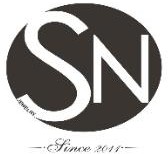 Datum prijema reklamacije: 		Broj iz EPR:	upisuje prodavacNaziv reklamirane robe i šifra artikla:  	Datum kupovine: 	Broj fiskalnog računa: 		MP cena: 		REKLAMACIONI ZAPISNIK(POPUNJAVA OVLAŠĆENI PRODAVAC )Kratak opis reklamacije:  	Uočena  oštećenja:  	Reklamacija uvažena u potpunosti: Reklamacija delimično uvažena: Reklamacija nije uvažena:                                                          PODACIIme i prezime kupca, telefon, adresa, mail:  	Zahtev potrošača:  	SAGLASAN SAM SA POPUNJENIM LISTOM:potpis kupcaPotpis lica ovlašćenog za prijem:  	Način rešavanja reklamacije:Zamena za isti ili drugi artikal:Povraćaj novca:Roba uzeta na popravku:Obrazloženje neuvažavanja ili delimičnog uvažavanja reklamacije:  	NAPOMENA:   	Potpis lica odgovornog za rešavanje reklamacije:  	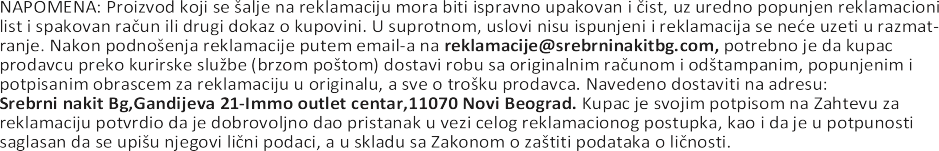 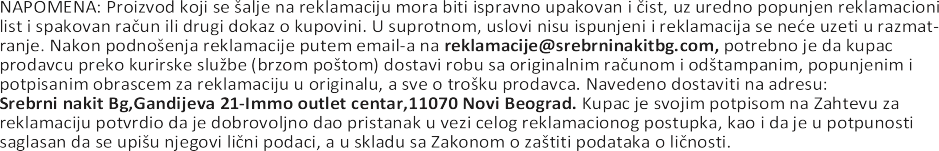 Mesto i datum rešavanja reklamacije:  	